Karta 1.Pokoloruj te obrazki, które kojarzą się z Wielkanocą.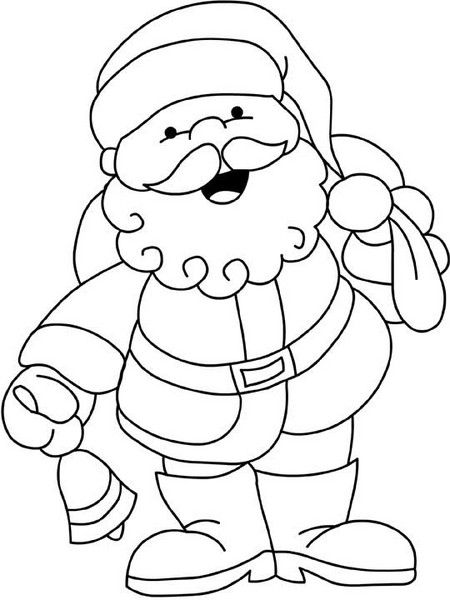 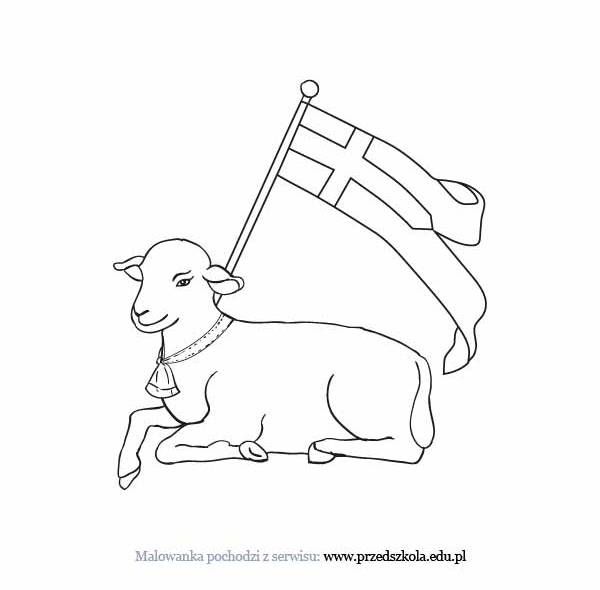 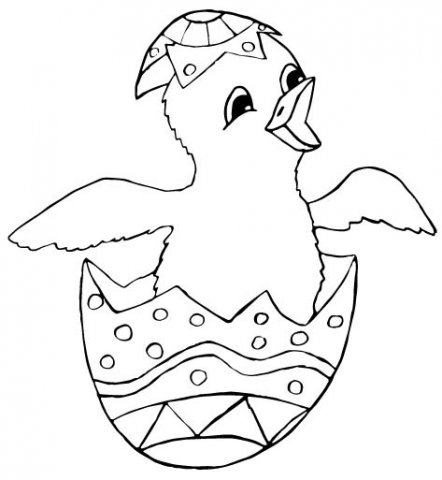 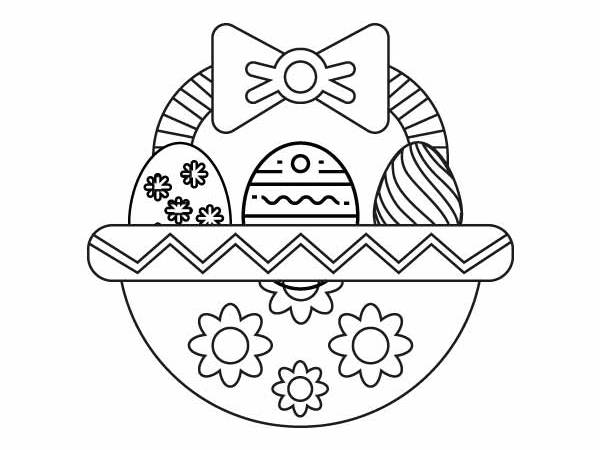 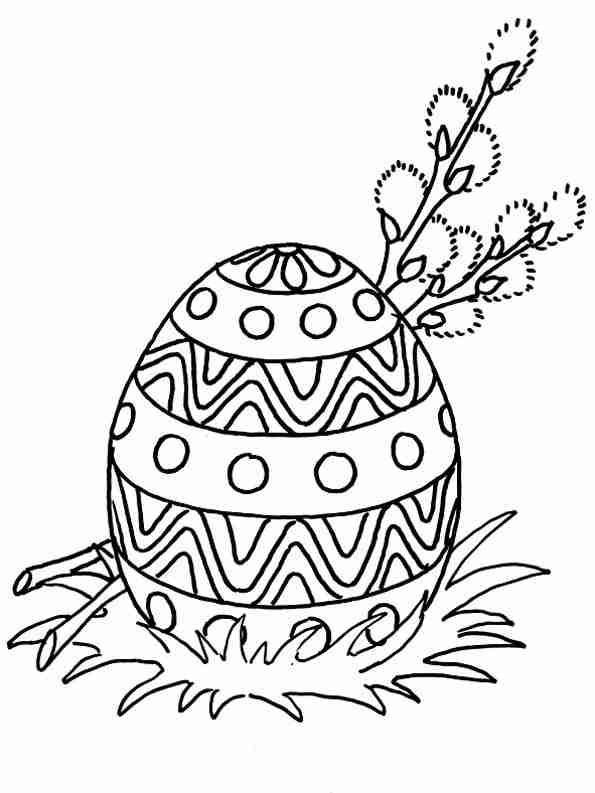 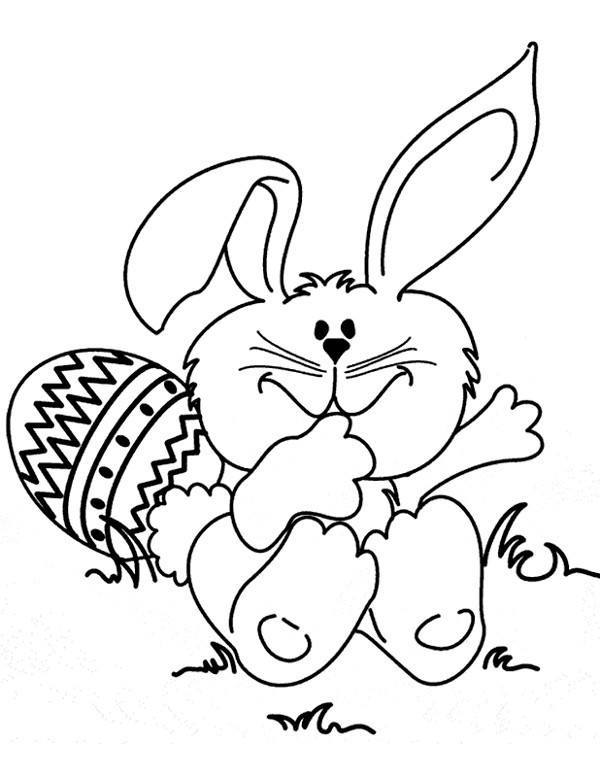 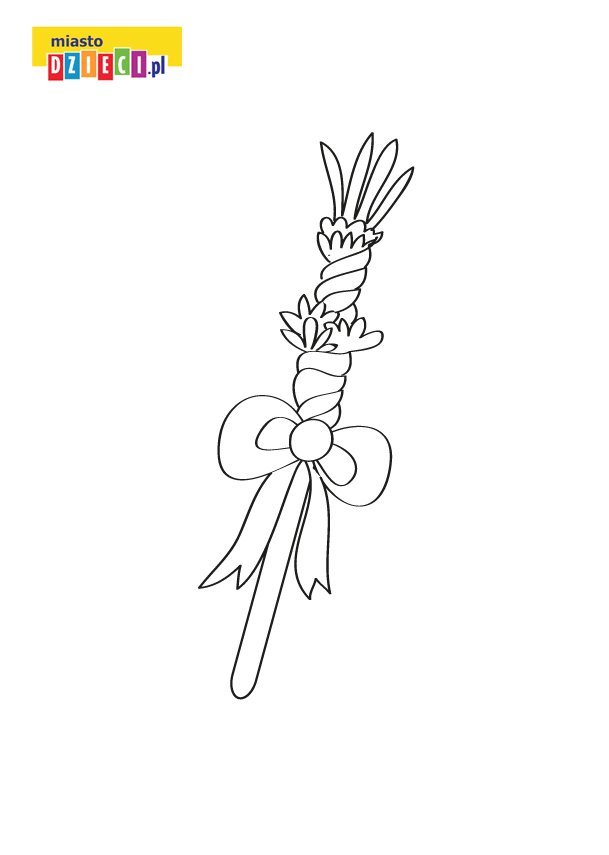 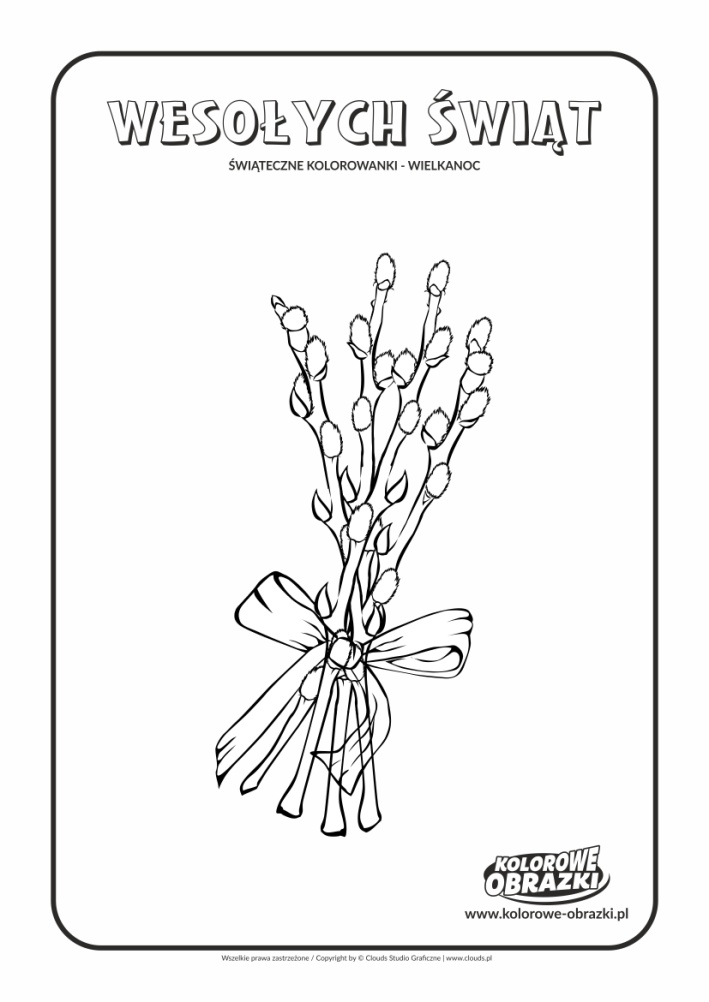 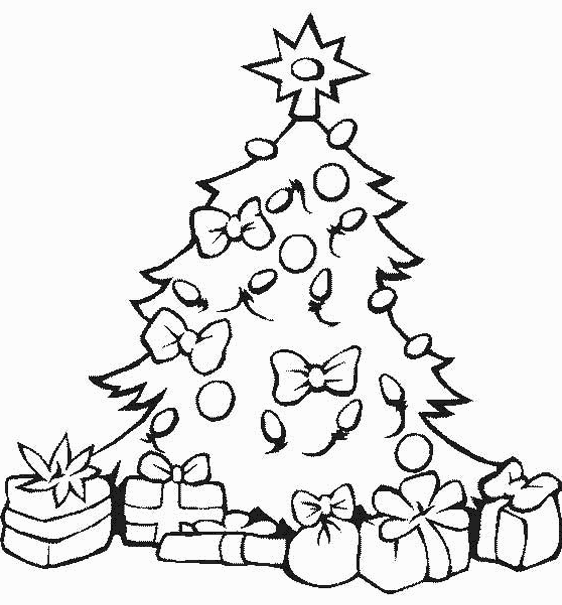 